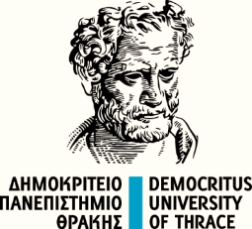      ΣΧΟΛΗ ΕΠΙΣΤΗΜΩΝ ΑΓΩΓΗΣ      ΠΑΙΔΑΓΩΓΙΚΟ ΤΜΗΜΑ ΔΗΜΟΤΙΚΗΣ ΕΚΠΑΙΔΕΥΣΗΣΠρος τη Γενική Συνέλευση της κατεύθυνσης ….……………………………………………Αλεξανδρούπολη, …………………ΑΙΤΗΣΗΓΙΑ ΑΝΑΘΕΣΗ ΠΤΥΧΙΑΚΗΣ ΕΡΓΑΣΙΑΣΕισηγούμαι την ανάθεση εκπόνησης πτυχιακής εργασίας με θέμα .......……………….….……………………………………………………………………………………….…………………………………………………………………………………………..στον/στην φοιτητή/ρια / στους/στις φοιτητές/ριες:(α) ……………………………………………………………… ΑΕΜ: …...………....(β) ……………………………………………………………… ΑΕΜ: …..….……....(γ) ……………………………………………………………… ΑΕΜ: …..…….…....Ο/Η επιβλέπων/ουσα καθηγητής/ρια		     	      Ο/Η/Οι φοιτητής/ρια/τές      [Ονοματεπώνυμο και υπογραφή]         	       	               [Ονοματεπώνυμο και υπογραφή]